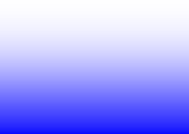 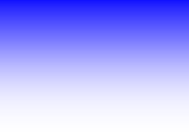 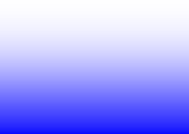 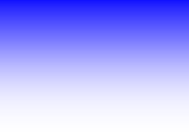 The BibleUnpackedComprehensive Study SeriesThe Bible’s teaching compiledfor established believersPaul MallisonLessonsJustice in ActionLesson 1	Do What Is Just and RightLesson 2	Administering JusticeLesson 3	Justice and the Needy (I): Instructions Lesson 4	Justice and the Needy (II): Insights Lesson 5	OT Structured Provisions for the NeedyBeing TrueLesson 6	FaithfulnessLesson 7  TruthfulnessLesson 7   Deceitfulness Lesson 8   Dishonest Gain Lesson 8  Addendum: OathsJustice in ActionTopics encompassed by the theme of justice together form a very large proportion of what the Bible says about how to relate to other people. It is essential that we incorporate the Bible’s teaching on these topics into our own lives. In doing so, we must be mindful that acting justly involves not only doing what is right ourselves; it also involves ensuring that others are treated fairly – notably the needy.Do What Is Just and RightPractice justice and so act justlyDEUT 16:20 [MOSES, TO THE ISRAELITES:] You must pursue justice alone so that you may live and inherit the land the  LORD  your God  is giving you. NETMIC  6:8   No, the LORD has told us what is good. What he requires of us is this: to do what is just, to show constant love, and to live in humble fellowship with our God. GNTDo what is right . . .ISA 1:17 [GOD:] Learn to do what is right! Promote justice! Give the oppressed reason to celebrate! Take up the cause of the orphan! Defend the rights of the widow! NETPROV 21:3 To do what is right and just is more acceptable to the LORD than sacrifice. ISV. . . Do no wrong to othersPS 15:2B–3 [DAVID, SPEAKING OF RIGHTEOUS PEOPLE:] Such people speakthe truth from their hearts 3and do not tell lies about others. They do no wrong to their neighbors and do not gossip. NCV™Strive to do what is right in the eyes of both God and people2COR 8:21 [PAUL:]  We intend to do what is right, not only in the sight of the Lord, but also in the sight of people. ISVActing justly brings blessingPS 106:3 Blessed are those who defend justice and do what is right at all times. GWPS 112:5 It is well with the man who deals generously and lends; who conducts his affairs with justice. ESVInjustice brings God’s judgmentEZEK 9:9B–10 [GOD:] “The sin of the house of Israel and Judah is extremely great; the land is full of murder, and the city is full ofcorruption, for they say, ‘The LORD has abandoned the land, and the LORD does not see!’ 10But as for me, my eye will not pity them nor will I spare them; I hereby repay them for what they have done.” NETIn what sorts of decisions and actions in your life do you need to beparticularly mindful of the command to “do what is just” (Mic 6:8)?Why is it more important to do what is right and just than to make offerings to God (cf. Proverbs 21:3)?Can you recall doing wrong to someone? What could you do towards making amends for this wrong?Pray for persecuted ChristiansAdministering JusticeAdminister and maintain justiceJER 21:12 Each new day, make sure that justice is done, and rescue those who are being robbed. Or else my anger will flame up like a fire that never goes out. CEVISA 56:1 This is what the LORD says: Preserve justice, and do what is right. My salvation is about to come. My righteousness is about to be revealed. GWJudge justlyZEC 8:16B [GOD, TO THE PEOPLE OF JUDAH:] Practice true and righteous judgment in your courts. NETDo not show favoritism in judging . . .LEV 19:15 [GOD, TO THE ISRAELITES:] You must not deal unjustly in judgment: you must neither show partiality to the poor nor honor the rich. You must judge your fellow citizen fairly. NET. . . Nor show favoritism in other matters1TIM 5:21 [PAUL, TO TIMOTHY:] Before God and Christ Jesus and the elect angels, I solemnly charge you to carry out these commands without prejudice or favoritism of any kind. NETFurther instructions about legal judgmentsEZEK 44:24A [GOD:] In all disputes the priests must act as judges andmake decisions based on my laws. GWDEUT 19:15 [MOSES, TO THE ISRAELITES:] One witness is not enough to convict a man of a crime;  at least two witnesses are necessary to prove that a man is guilty. GNTJOHN 7:51 [NICODEMUS:] “Our law doesn’t condemn a man unless it first hears from him and learns what he is doing, does it?” NETA person must not be condemned without first being given a hearing.Have the same laws for foreigners as for the native-bornLEV 24:22 [GOD, TO THE ISRAELITES:] “‘The law will be the same for the foreigner as for those from your own country. I am the LORD your God.’” NCV™Note: Avoid going to courtMATT 5:25 If someone brings a lawsuit against you and takes you to court, settle the dispute with him while there is time, before you get to court. Once you are there, he will hand you over to the judge, who will hand you over to the police, and you will be put in jail. GNTWhat can you do to promote justice in your society and/or overseas?When do you find it hard to not show favoritism? What can you do to make yourself less disposed to doing so?What interaction do you have with foreigners, or with people from an ethnic background? Do you need to guard against treating them unfairly in any way?Justice and the Needy (I): InstructionsDo not mistreat the needyZEC 7:10  You must not oppress the widow, the orphan, the foreigner, or the poor, nor should anyone secretly plot evil against his fellow human being. NETDefend the cause of the needyPS 82:3–4 Defend the weak and the orphans; defend the rights of the poor and suffering. 4Save the weak and helpless; free them from the power of the wicked. NCV™PROV 31:8–9 “Speak up for those who cannot speak for themselves; defend the rights of all those who have nothing. 9Speak up and judge fairly, and defend the rights of the poor and needy.” NCV™Give to the needy . . .ACTS 10:2 Cornelius was a religious man. He and all the other people who lived in his house worshiped the true God. He gave much of his money to the poor and prayed to God often. NCV™. . . Provide the needy with food and clothingLUKE 3:11 John answered them, “The person who has two tunics must share with the person who has none, and the person who has food must do likewise.” NETACTS 9:36, 39 Now in Joppa there was a disciple named Tabitha (which in translation means Dorcas). She was continually doing good deeds and acts of charity. … 39So Peter got up and went with them, and when he arrived they brought him to the upper room. All the widows stood beside him, crying and showing him the tunics and other clothing Dorcas used to make while she was with them. NETEven sell your possessions so as to give to the poorLUKE 12:33 [JESUS:] Sell your possessions and give to the poor. Provide yourselves purses that do not wear out – a treasure in heaven that never decreases, where no thief approaches and no moth destroys.NETACTS 2:45 They [the believers] made it their practice to sell their possessions and goods and to distribute the proceeds to anyone who was in need. ISVNote: Treat foreigners the same as your native-bornLEV 19:34 The foreigner who resides with you must be to you like a native citizen among you; so you must love him as yourself, because you were foreigners in the land of Egypt. I am the LORD your God.NETNote that in Israel foreigners (or aliens) were generally seen as being vulnerable and needy (cf. Zec 7:10 ).Almost all of us are able to do much more to provide for the poor. What could you do? What do you intend to do?What are some groups of needy people you are aware of “who cannot speak for themselves” (Prov 31:8)? What can we do to speak up for them and defend their rights?Was Jesus using hyperbole or speaking literally when he said: “Sell your possessions and give to the poor” (Luke 12:33)? How should we respond to this command?Pray for persecuted ChristiansJustice and the Needy (II): InsightsDefending and providing for the needy are a vital part of true religionJER 22:15B–16A [GOD, REFERRING TO KING JOSIAH:] He always did right—he gave justice to the poor and was honest. 16That’s what it means to truly know me. CEVJAMES 1:27 Pure and undefiled religion before God the Father is this: to care for orphans and widows in their misfortune and to keep oneself unstained by the world. NETProviding for the needy is associated with righteousnessMATT 25:37–40 Then the righteous will answer him [the king, Jesus Christ], ‘Lord, when did we see you hungry and feed you, or thirsty and give you something to drink? 38When did we see you a stranger and invite you in, or naked and clothe you? 39When did we see you sick or in prison and visit you?’ 40And the king will answer them,  ‘I tell you the truth, just as you did it for one of the least of these brothers or sisters of mine, you did it for me.’ NETMeeting the needs of “these brothers or sisters of mine” (v. 40) is correlated here with being identified as “righteous” (v. 37; cf. v. 46). Note that “these brothers of mine” probably refers primarily to Christians, here obviously ones who had been in need.Providing for the needy brings oneself blessing . . .PROV 19:17 The one who is gracious to the poor lends to the LORD, and the LORD will repay him for his good deed. NETLUKE 6:38 [JESUS:] Give, and it will be given to you: A good measure, pressed down, shaken together, running over, will be poured into your lap. For the measure you use will be the measure you receive. NETQuite possibly Jesus has giving to the poor primarily in view. This teaching is at least inclusive of it.. . . but giving to the needy must be done in an appropriate mannerMATT 6:1–4 [JESUS:] Be careful! When you do good things, don’t do them in front of people to be seen by them. If you do that, you  will have no reward from your Father in heaven. 2”When you give to the poor, don’t be like the hypocrites. They blow trumpets in the synagogues and on the streets so that people will see them and honor them. I tell you the truth, those hypocrites already have their full reward. 3So  when you give to the poor, don’t let anyone know what you are doing. 4Your giving should be done in secret. Your Father can see what is done in secret, and he will reward you. NCV™Blessings include one’s own needs being met . . .PS 41:1 How blessed is the one who treats the poor properly! When trouble comes, the LORD delivers him. NET2COR 9:7–8	[PAUL, TO THE CORINTHIAN BELIEVERS:] Each one of youshould give just as he has decided in his heart, not reluctantly or under compulsion, because God loves a cheerful giver. 8And God is able to make all grace overflow to you so that because you have enough of everything in every way at all times, you will overflow in every good work. NETThose who give to the needy will be blessed by God with all that they need. This includes what they need for themselves, as well as for “every good work”, such as further giving to others.. . . There will also be reward in the afterlife1TIM 6:18–19 [PAUL, INSTRUCTING TIMOTHY WHAT TO TEACH BELIEVERS:] Tellthem to do good, to be rich in good deeds, to be generous givers, sharing with others. 19In this way they will save up a treasure for themselves as a firm foundation for the future and so lay hold of what is truly life. NETThe phrase “the future” (v. 19) appears to have the afterlife in view (cf. NIV).God will punish those who mistreat the needyPROV 22:22–23 Do not exploit a poor person because he is poor and do not crush the needy in court, 23for the LORD will plead their case and will rob those who are robbing them. NETEZEK 22:29, 31 [GOD:] The people of the land have practiced extortion and committed robbery. They have wronged the poor and needy; they have oppressed the foreigner who lives among them and denied them justice. … 31So I have poured my anger on them, and destroyed them with the fire of my fury. I hereby repay them for what they have done, declares the sovereign LORD. NETGod will punish those who ignore the needyMATT 25:41–46 “Then he [Jesus Christ] will say to those on his left, ‘Depart from me, you accursed, into the eternal fire that has been prepared for the devil and his angels! 42For I was hungry and you gave me nothing to eat, I was thirsty and you gave me nothing to drink. 43I was a stranger and you did not receive me as a guest, naked and you did not clothe me, sick and in prison and you did not visit me.’ 44Then they too will answer, ‘Lord, when did we see you hungry or thirsty or a stranger or naked or sick or in prison, and did not give you whatever you needed?’ 45Then he will answer them, ‘I tell you the truth, just as you did not do it for one of the least of these, you did not do it for me.’ 46And these will depart into eternal punishment, but the righteous into eternal life.” NETWhy is caring for the needy closely associated with godliness and righteousness?What should be our motivation/s for giving to the poor?Which fellow Christians do you know of who are “hungry or thirsty or a stranger or naked or sick or in prison” (Matt 25:44)? How can you help them?Pray for persecuted ChristiansOT Structured Provisions for the NeedyAlthough some of the OT structured provisions for the needy in Israel may not be readily applicable in modern societies, they nevertheless provide principles and concepts that are relevant to all societies.The providing of produce for the needyLEV 19:9–10 When you harvest your grain, always leave some of it standing along the edges of your fields and don’t pick up what falls on the ground. 10Don’t strip your grapevines clean or gather the grapes that fall off the vines. Leave them for the poor and for those foreigners who live among you. I am the LORD your God. CEVDEUT 26:12 Every year you are to give ten percent of your harvest to the LORD. But every third year, this ten percent must be given to the poor who live in your town, including Levites, foreigners, orphans, and widows. That way, they will have enough to eat. CEVThe prohibiting of taking interest or profit from the poorLEV  25:35–37   If your brother becomes impoverished and is indebted to you, you must support him; he must live with you like a foreign resident. 36Do not take interest or profit from him, but you must fear your God and your brother must live with you.  37You must not lend him your money at interest and you must not sell him food for profit.NETThe canceling of fellow Israelites’ debts every seven yearsDEUT 15:1–2 At the end of every seven years you must declare a cancellation of debts. 2This is the nature of the cancellation: Every creditor must remit what he has loaned  to another person;  he must not force payment from his fellow Israelite, for it is to  be recognized as “the LORD’s cancellation of debts.” NETThe release of Israelite servants every seven yearsDEUT 15:12    If your brother, a Hebrew man or a Hebrew woman, is sold to you, he shall serve you six years, and in the seventh year you shall let him go free from you. ESVThe year of jubileeLEV 25:10 So you must consecrate the fiftieth year, and you must proclaim a release in the land for all its inhabitants. That year will be your jubilee; each one of you must return to his property and each one of you must return to his clan. NETIn the year of jubilee there was to be “a release” for those who were in bondage. As such, poor people were able to return to and reclaim ancestral property that they had sold (cf. vv. 28, 31, 33), and any poor person who had sold himself to work for another (cf. v. 39) was to be released (cf. vv. 40–41).The right of redemption for Israelite servants and of ancestral landLEV 25:47–49   If a resident foreigner who is with you prospers and your  brother becomes impoverished with regard to him so that  he sells himself to a resident foreigner who is with you or to a member of a foreigner’s family, 48after he has sold himself he retains a right of redemption. One of his brothers may redeem him, 49or his uncle or his cousin may redeem him, or anyone of the rest of his blood relatives – his family – may redeem him, or if he prospers he may redeem himself.NETLEV 25:23–24 [GOD:] The land must not be sold without reclaim because the land belongs to me, for you are foreigners and residents with me. 24In all your landed property you must provide for the right of redemption of the land. NETIsraelite servants (cf. Lev 25:47–49 ) and ancestral land (cf. Lev 25:23–24 ) could be redeemed (i.e. bought back) at any time for an appropriate price.Can you apply the instruction in Leviticus 19:9–10 to anything you do or have? If so, how?Is the provision for canceling debts relevant to us? If so, how?How could your church actively support the Jubilee movement – born out of the Old Testament’s Jubilee laws – in “campaigning for the cancellation of harmful debt accumulated by developing countries, and for a more just and equitable world” (cf. www.jubileeaustralia.org)?Pray for persecuted ChristiansBeing TrueIn order to do what is right in our relationships with others, we must be true – both faithful and truthful. It is important to remember that faithfulness and truth – with the trust that they generate – are absolutely essential for our relationships with others to work, for so many aspects of our relationships are dependent on them. Accordingly we must avoid deceitfulness and associated dishonest practices. Bear in mind that deceitfulness is arguably the prime characteristic of Satan and evil.FaithfulnessBe faithfulPROV 3:3–4 Never let go of loyalty and faithfulness. Tie them round your neck; write them on your heart. 4If you do this, both God and people will be pleased with you. GNTMATT 23:23 [JESUS:] Woe to you, experts in the law  and  you Pharisees, hypocrites! You give a tenth of mint, dill, and cumin, yet you neglect what is more important in the law – justice, mercy, and faithfulness! You should have done these things  without  neglecting the others. NETBe trustworthy and reliable1TIM 3:11 In the same way,  women must  be  respected  by others. They must not speak evil of others. They must be self-controlled and trustworthy in everything. NCV™2TIM 2:2 [PAUL, TO TIMOTHY:] Take the teachings that you heard me proclaim in the presence of many witnesses, and entrust them to reliable people, who will be able to teach others also. GNTStand by others . . .LUKE 22:28 [JESUS, TO HIS DISCIPLES:] You are the ones who have always stood by me in my trials. ISVRUTH 1:15–17   So Naomi said, “Look, your sister–in–law is returning to her people and to her god. Follow your sister–in–law back home!” 16But Ruth replied, “Stop urging me to abandon you! For wherever you go, I will go. Wherever you live, I will live. Your people will become my people, and your God will become my God. 17Wherever you die, I will die – and there I will be buried. May the LORD punish me severely if I do not keep my promise! Only death will be able to separate me from you!” NETRuth’s promise to stand by her bereaved mother-in-law is a superlative expression of loyalty and commitment.. . . Do not desert othersJOSH 22:3 [JOSHUA, TO THE TRIBES OF REUBEN, GAD, AND EAST MANASSEH:]All this time, to this day, you have never deserted your relatives. You have carefully kept the commands of the LORD your God. GWPROV 27:10A Never abandon your friend nor your father’s friend … ISVDo not betray othersMATT 27:4A [JUDAS:] “I have sinned by betraying an innocent man to death!” GNTJOB 17:5 If a man denounces his friends for personal gain, the eyes of his children will fail. NETIf one betrays his friend for reward, such will be the consequences that even his children will “suffer for it” (GNT).Consequences of unfaithfulnessPROV 11:3, 6 The integrity of the upright guides them, but the crookedness of the unfaithful destroys them. … 6The righteousness of the upright will deliver them,  but the faithless will be captured by their own desires. NETWhat is “faithfulness”? What does it involve doing? (Do not limit youranswer to what is mentioned in this study.)When is it hard to stand by others? What things should we bear in mind in such circumstances?Has there been a situation where you could have been more faithful? Is there something you can do about it now?Pray for persecuted ChristiansTruthfulnessBe truthful . . .PS 51:6A [DAVID, TO GOD:] Yet, you desire truth and sincerity. GWZEC 8:19B You must love truth and peace. GNT. . . Speak the truthZEC 8:16A These are the things you must do: Speak the truth, each of you, to one another. NETBe honestEPH 4:28 If you are a thief, quit stealing. Be honest and work hard, so you will have something to give to people in need. CEVLUKE 8:15 Those seeds that fell on good ground are the people who listen to the message and keep it in good and honest hearts. They last and produce a harvest. CEVBe sincere2COR 1:12B	[PAUL, TO THE CORINTHIAN  BELIEVERS:]  Our consciencetestifies that we have conducted ourselves in the world with pure motives and godly sincerity, without earthly wisdom but with God’s grace—and especially towards you. ISVHave integrity . . .1KI 9:4A [GOD, TO SOLOMON:] You must serve me with integrity and sincerity, just as your father David did. NET. . . Integrity brings securityPROV 10:9 The one who conducts himself in integrity will live securely, but the one who behaves perversely will be found out. NETWhenever you find it a challenge to be truthful, what reason/s do you have to motivate yourself to be truthful?Has there been a time recently where you could have been more honest about something? Can you do anything to redress this?What does integrity involve?Pray for persecuted ChristiansDeceitfulnessDo not deceiveLEV 19:11B Never steal, lie, or deceive your neighbor. GWDo not lieCOL 3:9–10	[PAUL, TO THE COLOSSIAN BELIEVERS:] Do not lie to oneanother since you have put off the old man with its practices 10and have been clothed with the new man that is being renewed in knowledge according to the image of the one who created it. NETDo not give false testimonyEX 20:16 You shall not give false testimony against your neighbor. NETDo not use flatteryPS 12:2–3  [DAVID:] People lie to one another; they flatter and deceive.3May the LORD cut off all flattering lips, and the tongue that boasts!NETDo not plot evil schemesZEC 8:17A Do not plan evil in your hearts against one another. NETPROV 12:20 Deceit is in the heart of those who plot evil, but those who promote peace have joy. NETAvoid hypocrisy: Not acting in accordance with what you say; . . .MATT 23:2–3 [JESUS:] The experts in the law and the Pharisees sit on Moses’ seat. 3Therefore pay attention to what they tell you and do it. But do not do what they do, for they do not practice what they teach.NET. . . and false external practices – doing things for showMARK 12:40 [JESUS, REFERRING TO THE TEACHERS OF THE LAW :] They devourwidows’ property, and as a show make long prayers. These men will receive a more severe punishment. NETDeceptive practices bring oneself harmPROV  17:20   The one who has a perverse heart  does not find good, and the one who is deceitful in speech falls into trouble. NETPROV 21:28 A lying witness will perish, but the one who reports accurately speaks forever. NETDeceptive practices ultimately bring God’s judgmentPS 52:3–5 [DAVID, AS IF SPEAKING TO A WICKED MAN :] You love evil morethan good, lies more than speaking the truth. (Selah) 4You love to use all the words that destroy, and the tongue that deceives. 5Yet God will make you a permanent heap of ruins. He will scoop you up and remove you from your home; he will uproot you from the land of the living. (Selah) NETREV 21:8 But to the cowards, unbelievers, detestable persons, murderers, the sexually immoral, and those who practice magic spells, idol worshipers, and all those who lie, their place will be in the lake that burns with fire and sulfur. That is the second death. NETIs telling a lie ever justifiable?What is “hypocrisy”? Do you ever catch yourself being hypocritical? Ifso, when?Deceit may well be the attribute most commonly ascribed to evil in the Bible. Why do you think that deceit is such a central or key aspect of evil?Pray for persecuted ChristiansDishonest GainNote that because much of what can be described as “dishonest gain” involves deceitfulness, a good portion of this section is also relevant to the previous section, Deceitfulness.Do not pursue dishonest gain1TIM 3:8 Deacons likewise must  be  dignified,  not  double-tongued, not addicted to much wine, not greedy for dishonest gain. ESVDo not stealEX 20:15 You shall not steal. NETDo not defraudLEV 19:13A You shall not cheat your neighbor … NKJVDo not take excessive interest or extort moneyEZEK 18:17–18 [EZEKIEL, SPEAKING OF A RIGHTEOUS PERSON:] He keeps hishand from doing wrong. He does not take too much interest or profit when he lends money. He obeys my laws and lives by my rules. He will not die for his father’s sin; he will surely live. 18But his father took other people’s money unfairly and robbed his brother and did what was wrong among his people. So he will die for his own sin. NCV™Do not accept bribesEX 23:8 Never take a bribe, because bribes blind those who can see and deny justice to those who are in the right. GWIll-gotten gain does not lastPROV 13:11A Wealth gained by dishonesty will be diminished … NKJVIll-gotten gain has ill consequencesPROV 1:19   Such is the way of all those who seek illicit gain—it takes away the lives of those who possess it. ISV1COR 6:10 … thieves, the greedy, drunkards, the verbally abusive, and swindlers will not inherit the kingdom of God. NETIs there a situation where you might be tempted to make dishonest gain? How can one who is susceptible to such temptations learn to resist?Are there any situations in which we should charge no interest?If someone steals from us or defrauds us, how should we respond?Pray for persecuted ChristiansAddendum: OathsThe swearing of an oath has two main usages: to affirm the truthfulness of a statement; and to confirm the sincerity and binding nature of a pledge or agreement. The OT law stipulated that it was to be done in God’s name – as opposed to that of a false god – appealing to or invoking God as a witness to the integrity of what was said. It cannot be done falsely – or lightly (cf. Lev 5:4) – and cannot be broken (cf. Num 30:2; Josh 9:3–21).The practice of swearing oaths, in God’s name – not to be done falselyDEUT 6:13 [MOSES, TO THE ISRAELITES:] You must revere the LORD your God, serve him, and take oaths using only his name. NETLEV 19:12 [GOD, TO THE ISRAELITES:] You must not swear falsely in my name, so that you do not profane the name of your God. I am the LORD. NETSwearing an oath to assert the truthfulness of a statement2COR 1:18 [PAUL:] But as God is faithful, our message to you is not“Yes” and “No.” NETBy linking the truth of his words with the certainty of God being faithful, Paul to all intents and purposes swears an oath based on God’s faithfulness if not his name.Swearing an oath to confirm a pledge . . .NUM 30:2 [MOSES, TO THE ISRAELITES:] If a man makes a vow to the LORD or takes an oath of binding obligation on himself, he must not break his word, but must do whatever he has promised. NET. . . Such oaths are barred by NT teachingMATT 5:33–37 [JESUS:] Again, you have heard that it was said to an older generation, ‘Do not break an oath, but fulfill your vows to the Lord.’ 34But I say to you, do not take oaths at all – not by heaven, because it is the throne of God, 35not by earth, because it is his footstool, and not by Jerusalem, because it is the city of the greatKing. 36Do not take an oath by your head, because you are not able to make one hair white or black. 37Let your word be ‘Yes, yes’ or ‘No, no.’ More than this is from the evil one. NETPossibly in response to abuse of such oaths associated with pledges, Jesus taught that we should not swear them at all (v. 34a), but instead simply state our intention (v. 37).What is the significance of swearing an oath “in God’s name”?What are the dangers of swearing an oath to confirm a pledge?Are oaths of any relevance to the Christian life?Pray for persecuted ChristiansNotes